Přišel červík do zahradyPřišel červík do zahrady,rozhlíží se dokola.Kterou jabloň vybere si?Támhle tu hned zavolá.Přivedl si rodinu,přistavili židli,a teď všichni červíciv jablíčkách už bydlí.Je tam hlídač, je to kos,na červíky on má nos.Nad jabloní když se vznese,každý červík se jen třese.Červík radši kufry balí,jdou s nim děti, velcí, malí.Zahrada je bez červíků,za to kosům mnoho díků.Poslechněte si na tomto odkazu, jak zívá kos černý v našich zahradách:https://www.youtube.com/watch?v=1-Zo39yzycE&feature=shareKos černý: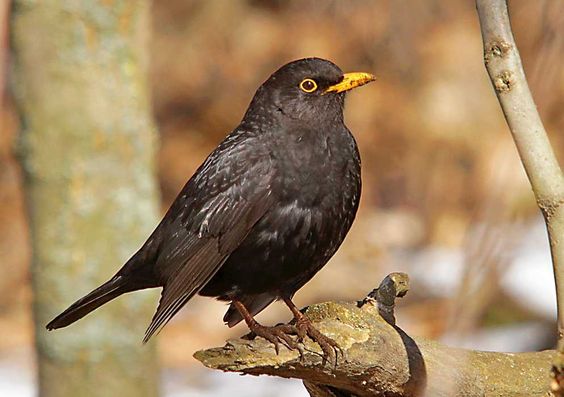 Podívejte se na pohádku "Pro ptáčky" na tomto odkazu:https://www.youtube.com/watch?v=X1-MS4vOL4g a můžete si vyrobit legrační loutku ptáčka, kterého si můžete vybarvit podle vlastní fantazie:https://www.konvalinova.com/2020/10/22/manasek-ptacek-%f0%9f%a6%9c/?fbclid=IwAR21RWS5Ig_y_87KJZstlr2GddnsD2AKmRUzcQDpHUBPSp5G4o0Ds_08Scc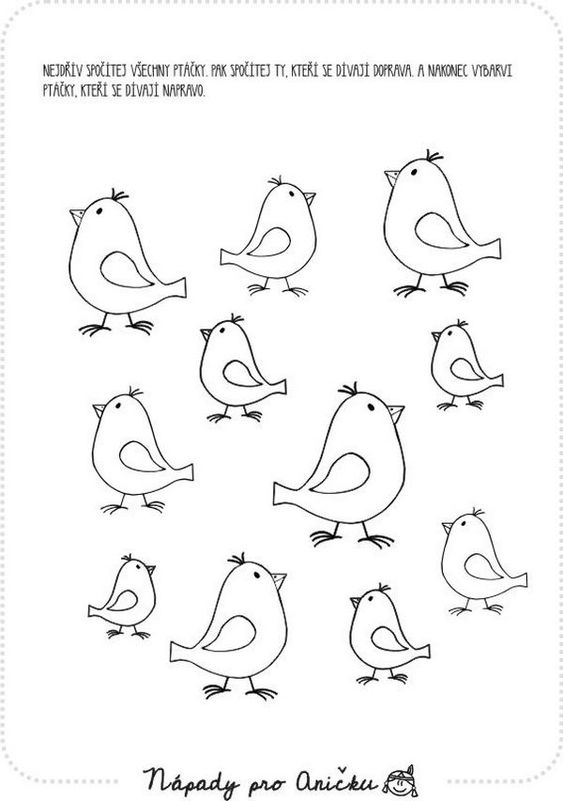  Kolik aktivit již máte splněno?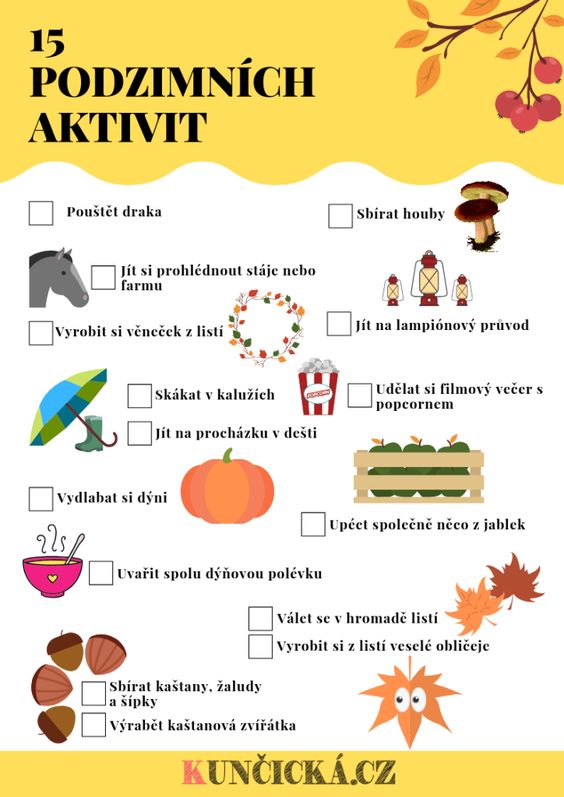 